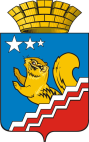 АДМИНИСТРАЦИЯ ВОЛЧАНСКОГО ГОРОДСКОГО ОКРУГАПРОТОКОлЗаседание координационной комиссии по противодействию и распространению ВИЧ-инфекции на территории Волчанского городского округа21.09.2022 г.                                                                                                                       № 314-00 чЗал заседания администрации Волчанского городского округа Председатель: Бородулина И.В.  – заместитель главы администрации Волчанского городского округа по социальным вопросам.Секретарь: Михайлова А.В. – старший инспектор организационного отдела администрации Волчанского городского округаПрисутствовали: Изосимова Р.Р. – директор МАУК «Культурно-досуговый центр», Рябова Д.Ю. – старший инспектор Отдела образования ВГО,  Горбунова С.М. – директор  «КЦСОН», Напольских Н.В. – зам.начальника УСП по г. Волчанску,  Воробъева А.А. – и.о.главного врача ГАУЗ СО «Волчанская городская больница,», Палецких М.В. – главный редактор «Волчанские вести», Анисимов С.В.- директор МБОУ ДОД «ДЮШС». Макеева Е.А.- инженер по ТБ и ОТ АО «Волчанское», Косинцев В.В. – председатель общественной палаты ВГО.Об исполнении протокольных решений. СЛУШАЛИ:Бородулину И.В.:Работаем по утвержденному плану. В целом все решения были выполнены.    Просьба ответственным лицам просматривать решения протоколов координационной комиссии и выполнять рекомендации в установленные сроки.Сделали анализ присутствующих и отсутствующих на заседаниях. В дальнейшем, прошу членов комиссии присутствовать на всех заседаниях координационной комиссии.Профилактические мероприятия постоянно освещаются в СМИ. Создана и ведётся тематическая страничка здоровья в общественно-политической газете «Волчанские вести». РЕШИЛИ: По протоколу № 1 вопросы снять с контроля.Членам координационной комиссии следить за исполнением Решений комиссии. Направлять информацию об исполнении в администрацию ВГО.СЛУШАЛИ: Воробъева А.А.:Первичная заболеваемость социально значимыми болезнямиРЕШИЛИ:1. Информацию  принять к сведению.    1.2. Привлечь ветеранов здравоохранения к волонтерскому движению (лекторские группы для встреч с молодежью). Срок: в течение года1.3.Секретарю комиссии (Михайлова А.В.) направить протокол заседания координационной комиссии по ограничению распространения ВИЧ-инфекции на территории Свердловской области от 17.05.2022г.  а так же информацию от  АСУО  по ВИЧ-инфекции в Северном управленческом округе за 6 месяцев 2022 года всем членам комиссии.Срок: 01.11.20221.4.Отделу образования (Адельфинская О.В.)  провести  проверку в образовательных организациях по внедрению программ профилактики ВИЧ-инфекции и наличию обученных специалистов.Срок: 30.12.2022Мониторинг ВИЧ-ситуации, в том числе о проведении обследований на ВИЧ-инфекцию, потребителей наркотических средств, лиц, ведущих беспорядочную половую жизньСЛУШАЛИ: Воробъева А.А.:1) обследовано на ВИЧ-инфекцию – 2021г. - 927 чел., на 01.06.2022г. – 568 чел.  2) вновь выявлено больных – 2021г. – 2 чел., на  01.06.2022г. – 7 чел.   3) возрастная группа:4) пол:5) путь передачи:     В 2021г. родилось 2 ребенка от ВИЧ-инфицированной матери. В 2022 году родилось 2 ребенка от ВИЧ-инфицированной матери.6) количество человек, подлежащих получению высокоактивной антивирусной терапии – 81 чел.;7) умерло ВИЧ-инфицированных за 5 месяцев 2021г. – 2 чел. В 2022 году за 5  месяцев умерло 2 ВИЧ-инфицированных. За весь период регистрации на территории Волчанского городского округа умерло ВИЧ-инфицированных 93 чел., в том числе 43 чел. вследствие ВИЧ-инфекции (СПИДа).Прогноз по ВИЧ-инфекции на территории ВГО остается неблагоприятным.Антиретровирусную терапию проводят лицам, у которых IV стадия. Препараты поставляет ГАУЗ СО «Свердловский областной центр профилактики и борьбы со СПИД».Мероприятия по профилактике, проводимые ГАУЗ СО «Волчанская ГБ»:- Организована «горячая» линия (тел. 8/34383/57292, 8/34383/57141) для ответов на вопросы населения о ситуации с ВИЧ/СПИД, мерах профилактики социально-значимых инфекций.- Обеспечен доступ к бесплатному тестированию на ВИЧ/СПИД, особенно для групп «риска».- Проводится бесплатное обследование на ВИЧ-инфекцию и RW лицам, отбывшим уголовное наказание.- Обеспечено лечение ВИЧ-инфицированным больным.- Проводится агитационно-разъяснительная работа с выдачей листовок, брошюр, дисков по профилактике ВИЧ-инфекции, в образовательных учреждениях города.- Организовано распространение листовок, брошюр на тему профилактики ВИЧ-инфекции «Знать, чтобы жить!» среди населения города.Скрининг по ВИЧ – сделано  на 01.06.2021г. – 927 чел.;  - на 01.06.2022г. – 568 чел Скрининг гепатит «В» и «С» сделано на 01.06.2021г. – 84 чел.;   - на 01.06. 2022г. – 70 чел. В обязательном порядке обследуются – доноры, беременные, женщины при прерывании беременности, контактные по венерическим заболеваниям, стационарные больные, проф.осмотры, призывники. Основная задача скрининга – выявление больных, контактных, дообследование. На сегодняшний день - гонорея – 0 чел.;                                          сифилис – 1 челПрогноз по ВИЧ-инфекции на территории ВГО остается неблагоприятным.  Информацию от Роспотребнадзора:ВИЧ инфекция.За август 2022г. выявлено 3 случая лабораторного обнаружения ВИЧ-инфекции среди жителей Волчанского городского округа (показатель составил 34,15 на 100 тыс.), что в 3,07 раза выше уровня аналогичного периода прошлого, за предыдущий период случаев лабораторного обнаружения ВИЧ-инфекции не зарегистрировано.За август 2022г. установлен 1 случай рождения детей от ВИЧ+ матери (показатель 11,38 на 100 тыс.), за предыдущий период и аналогичный период прошлого года случаев рождения детей от ВИЧ+ матери не зарегистрировано. За август 2022г. установлено 2 случая бессимптомного статуса ВИЧ, показатель 22,77 на 100 тыс., за предыдущий период и аналогичный период прошлого года случаев бессимптомного статуса ВИЧ не зарегистрировано.Реализация Приоритетного национального проекта "Здоровье", в части профилактики ВИЧ-инфекции за август 2022г.:Охват населения скринингом на ВИЧ/СПИД за август 2022г составил 52,3% от запланированного охвата - 1900 граждан, 994 гражданина обследованы на антитела к ВИЧ-инфекции. 126 ВИЧ-инфицированных гражданина прошли диспансерное наблюдение, что составило 100% от ВИЧ-инфицированных, состоявших на диспансерном наблюдении (126 граждан). Охват ВИЧ-инфицированных диспансерным наблюдением удовлетворительный.Не все ВИЧ- инфицированные, прошедшие диспансерное наблюдение, были обследованы на туберкулез. Обследованы на туберкулез 53 ВИЧ-инфицированных из лиц, прошедших диспансерное обследование, что составило 42%. Не все ВИЧ-инфицированные лица, нуждающиеся в антиретровирусной терапии, получают ее. За август 2022 г.  – 73 человека получают антиретровирусную терапию, что составило 57,9%.3 пары мать - ребенок получили полную трехэтапную химиопрофилактику (во время беременности, в родах и новорожденному), включая антиретровирусную терапию женщине во время беременности, что составило 75% от подлежащих (всего 4 ВИЧ-инфицированных беременных женщин завершили беременность родами в течении года).              В эпидемический процесс ВИЧ-инфекции вовлечены все социальные и возрастные группы населения. Наибольшая доля ВИЧ-инфицированных приходится на лиц молодого, трудоспособного возраста. Прогноз по ВИЧ-инфекции на территории Волчанского городского округа остается неблагоприятным.                       РЕШИЛИ:Рекомендовать и.о.главного врача ГАУЗ СО «Волчанская ГБ» (Воробъева А.А.):           1.2. Увеличить охват населения скринингом на антитела к ВИЧ- инфекции. Организовать и обеспечить 100% охват ВИЧ-инфицированных пациентов обследованиями на туберкулез.Обеспечить клиническое установление диагноза не менее 90% (код В20-24, код Z21) у лиц с впервые выявленной ВИЧ-инфекцией.Срок: по факту.3. Мероприятия по противодействию распространения ВИЧ-инфекции  СЛУШАЛИ: Напольских Н.В.:  При приеме на работу нового сотрудника специалистом кадровой службы Управления проводится инструктаж по охране труда, в котором есть пункты по профилактике распространения ВИЧ-инфекции и туберкулеза.	Ежегодно все сотрудники Управления проходят диспансеризацию и обязательно флюорографию.	В местах приема населения для граждан предоставлен раздаточный материал (памятки) о профилактике ВИЧ-инфекции и туберкулеза. Также данный материал размещен на информационном стенде в фойе Управления, который систематически обновляется.	На сайте Управления размещается и периодически обновляется данная информация, можно просмотреть видеоролики по профилактике заболеваний и необходимости прохождения флюорографического обследования.	Специалистом Управления организуются выходы в образовательные учреждения города для проведения лекций по данной тематике, раздаются памятки.	При проведении специалистами Управления встреч с приемными родителями, опекунами, многодетными семьями доводится информация о профилактике ВИЧ-инфекции и туберкулеза. РЕШИЛИ:Информацию принять к сведению.Об организации анкетирования, социологические опросы учащихся по вопросам ЗОЖ и проблеме ВИЧ-инфекции.СЛУШАЛИ:Рябову Д.Ю.:Анкетирование учащихся по вопросам ВИЧ – инфекции
            1. В рамках Всемирного дня борьбы со СПИДом в общеобразовательных учреждениях к 01 декабря проводится анкетирование учащихся - одноклассников (9-11 классы) по вопросам вредных привычек, на основании этих данных защищают свои исследовательские проекты.В анкетирование входят такие вопросы как:Что такое ВИЧ, источники информации, что такое окно ВИЧ, способы передачи, кто входит в группу риска, средства защиты. Проведя анализ анкетирования видно что дети становятся более информированными о заболевании, безошибочно определяют что такое ВИЧ инфекция, как можно заразиться, куда сдать кровь на анализ. В профилактических мероприятих по ВИЧ – инфекции 70% принимают участие лично. Затруднение вызывает вопрос через какое время необходимо сдать кровь на анализ. 2. В рамках социально-психологического тестирования  проводится опрос учащихся 7-9 классов  по тематике здорового образа жизни.3. Так же  социально-психологическая служба школы, педагог-психолог и социальный педагог проводят анкетирование учащихся по вопросам их отношения к здоровому образу жизни.РЕШИЛИ:Информацию принять к сведению.1.2. Отделу образования (Адельфинская О.В.): увеличить охват учащихся анкетированием по профилактике ВИЧ- инфекции.Председатель                          				      		             И.В. БородулинаСекретарь                                                                                        	                          А.В. МихайловаЗаболеваемость на 100 тыс. населения2019(на 100тыс населения)2020(на 100тыс населения)2021(на 100тыс населения) 2021 (случаев) 2022 8 месТуберкулез101,745,634,5 3По данным Поповой З.Ф.Новообразования345479,1620,95433Психические расстройства---нет данныхнет данныхНаркологические заболевания---нет данныхнет данныхСифилис----по данным Журба И.Н.ВИЧ/СПИД129,0228,1103,59по данным Журба И.Н.Гепатиты В и С-34,2--по данным Журба И.Н.Болезни, характеризующиеся повышенным кровяным давлением1064,4216,7459,94026Сахарный диабет322,5216,7344,93018на 01.06.2021 годана 01.06.2022г.- от 0 до 7 лет – 0 чел.;- от 0 до 7 лет – 0 чел.;- от 11 до 17 лет – 0 чел.- от 11 до 17 лет – 0 чел., - от 18 до 29 лет – 0 чел.;- от 18 до 29 лет – 2 чел.;- 30 – 39 лет – 1 чел.;- 30 – 39 лет – 5 чел.;- 40 – 49 лет – 1 чел.;- 40 – 49 лет – 0 чел.;- более 50-ти лет – 0 чел.- более 50-ти лет – 0 чел.на 01.06.2021 годана 01.06.2022г.- мужчины  - 0 чел.;- мужчины  - 3 чел.;- женщины – 2 чел. - женщины – 4 чел. на 01.06.2021 годана 01.06.2022г.- наркотический – 0 чел.;- наркотический – 0 чел.;- половой – 2 чел.;- половой – 7 чел.;- вертикальный (от матери плоду) – 0 чел.- вертикальный (от матери плоду) – 0 чел.